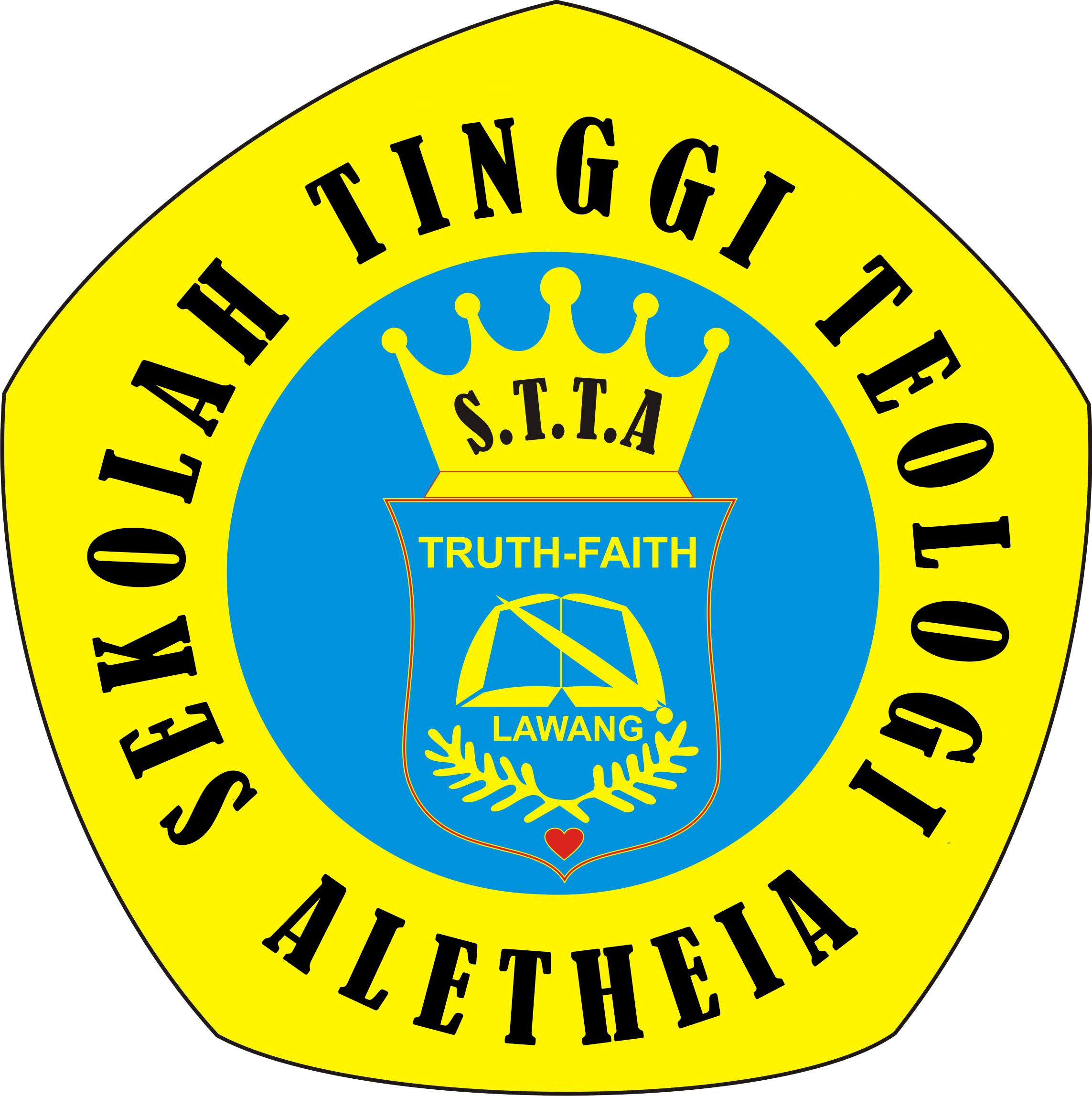 FORMULIR PENDAFTARANKidung Agung: Berita & PenafsirannyaSTT ALETHEIA-LAWANGJl. Argopuro 28-34; Jl. Argomoyo 13-17 Lawang 65211Telp. (0341) 426617, Fax. (0341) 426971                       Web-site: http://sttaletheia.ac.id, E-mail: admin@sttaletheia.ac.idFORMULIR PENDAFTARANKidung Agung: Berita & PenafsirannyaSTT ALETHEIA-LAWANGJl. Argopuro 28-34; Jl. Argomoyo 13-17 Lawang 65211Telp. (0341) 426617, Fax. (0341) 426971                       Web-site: http://sttaletheia.ac.id, E-mail: admin@sttaletheia.ac.idFORMULIR PENDAFTARANKidung Agung: Berita & PenafsirannyaSTT ALETHEIA-LAWANGJl. Argopuro 28-34; Jl. Argomoyo 13-17 Lawang 65211Telp. (0341) 426617, Fax. (0341) 426971                       Web-site: http://sttaletheia.ac.id, E-mail: admin@sttaletheia.ac.idFORMULIR PENDAFTARANKidung Agung: Berita & PenafsirannyaSTT ALETHEIA-LAWANGJl. Argopuro 28-34; Jl. Argomoyo 13-17 Lawang 65211Telp. (0341) 426617, Fax. (0341) 426971                       Web-site: http://sttaletheia.ac.id, E-mail: admin@sttaletheia.ac.idFORMULIR PENDAFTARANKidung Agung: Berita & PenafsirannyaSTT ALETHEIA-LAWANGJl. Argopuro 28-34; Jl. Argomoyo 13-17 Lawang 65211Telp. (0341) 426617, Fax. (0341) 426971                       Web-site: http://sttaletheia.ac.id, E-mail: admin@sttaletheia.ac.idNama Lengkap +Gelar:L/P*Alamat:Alamat:Telp/HP:E-mail:Akomodasi:Memerlukan/Tidak Memerlukan *Memerlukan/Tidak Memerlukan *Memerlukan/Tidak Memerlukan *Datang Tgl. :Pulang Tgl.  :Pembayaran/ Transfer tanggal:………..……….................................... 2017(………………………………………)………..……….................................... 2017(………………………………………)………..……….................................... 2017(………………………………………)………..……….................................... 2017(………………………………………)………..……….................................... 2017(………………………………………)No.Rekening: BCA Cab. Lawang a.n.Agung Gunawan & Herlini Y. No. 316-003-1131Formulir dan bukti transfer mohon dikirimkan lewat e-mail di atas/faximile ke STT Aletheia paling lambat 01 Agustus 2017Formulir dapat diperbanyak dengan Foto Copy*  Coret yang tidak perluNo.Rekening: BCA Cab. Lawang a.n.Agung Gunawan & Herlini Y. No. 316-003-1131Formulir dan bukti transfer mohon dikirimkan lewat e-mail di atas/faximile ke STT Aletheia paling lambat 01 Agustus 2017Formulir dapat diperbanyak dengan Foto Copy*  Coret yang tidak perluNo.Rekening: BCA Cab. Lawang a.n.Agung Gunawan & Herlini Y. No. 316-003-1131Formulir dan bukti transfer mohon dikirimkan lewat e-mail di atas/faximile ke STT Aletheia paling lambat 01 Agustus 2017Formulir dapat diperbanyak dengan Foto Copy*  Coret yang tidak perluNo.Rekening: BCA Cab. Lawang a.n.Agung Gunawan & Herlini Y. No. 316-003-1131Formulir dan bukti transfer mohon dikirimkan lewat e-mail di atas/faximile ke STT Aletheia paling lambat 01 Agustus 2017Formulir dapat diperbanyak dengan Foto Copy*  Coret yang tidak perluNo.Rekening: BCA Cab. Lawang a.n.Agung Gunawan & Herlini Y. No. 316-003-1131Formulir dan bukti transfer mohon dikirimkan lewat e-mail di atas/faximile ke STT Aletheia paling lambat 01 Agustus 2017Formulir dapat diperbanyak dengan Foto Copy*  Coret yang tidak perlu